Publicado en Madrid el 18/01/2023 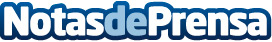 Women Marketing Leaders, la cita que reunirá a las mujeres que transforman el marketing digital en EspañaEl encuentro, impulsado por la consultora de negocio digital SIDN Digital Thinking, tendrá lugar el próximo 9 de febrero, a las 12:00h, en el hotel Four Seasons de Madrid. De asistencia gratuita, se requiere inscripción para reservar plazaDatos de contacto:Jaime Martín626248750Nota de prensa publicada en: https://www.notasdeprensa.es/women-marketing-leaders-la-cita-que-reunira-a Categorias: Nacional Comunicación Marketing Madrid Emprendedores Eventos E-Commerce http://www.notasdeprensa.es